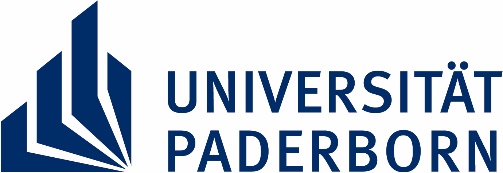 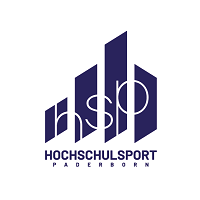 Reservierung von SportanlagenHiermit möchte ich die folgenden Sportstätten für die untenstehende Veranstaltung reservieren. Rasenplatz Hälfte 1					 Rasenplatz Hälfte 2 Kunstrasenplatz Hälfte 1 				 Kunstrasenplatz Hälfte 2 Beachanlage Feld 1 					 Beachanlage Feld 2 SP 1 Halle(n):      				 SP 2 Halle(n):       Gymnastikraum in SP 1				 Tanzsaal in SP 2 Foyer SP 1						 Foyer SP 2				Näheres zur VeranstaltungIm Rahmen unserer Veranstaltung beabsichtigen wir das Aufstellen von Zapfwagen					dazu benötigen wir Anschluss an  Kühlwagen			 Grillwagen					 Strom 220V Musikanlage					 Starkstrom Weiteres:	     Ich versichere, dass ich die auf Seite 2 aufgeführten Hinweise zur Terminierung und der Nutzung von Sportanlagen gelesen habe und diese akzeptiere.Paderborn, 19.11.2019					______________________________								Unterschrift Mitarbeiter(in)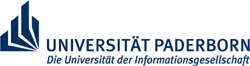 Hinweise zur Nutzung der SportanlagenTermineAufgrund der Anzahl der Feiertage, die auf einen Donnerstag fallen und damit verbundene Kursausfälle bieten wir in den Sommersemestern keine Reservierung für Donnerstage an.Seite 1 dieses Formulars ist spätestens 3 Wochen vor Veranstaltung per Mail oder Hauspost an SP2.1.225 einzureichen. Rückmeldung erfolgt nach Abstimmung mit dem Kursprogramm des Hochschulsports per Mail. Zapf- und KühlwagenNutzung nach Anmeldung möglich.Aufgrund von Verletzungsgefahr keine Glasflaschen o.ä.; insbesondere auf dem Beachfeld!GrillwagenDas Grillen auf dem Sportgelände ist grundsätzlich nur bei Benutzung eines festen Grillwagens gestattet. Kein offenes Feuer.MusikanlageBitte ab 22 Uhr die Lautstärke absenken um Lärmbelästigung der Anwohner zu vermeiden.Strom 220V und StarkstromBitte Verlängerungskabel/Kabeltrommeln zum Anschluss selber mitbringen.		Zustand der SportanlagenDie Sportanlagen sind aufgeräumt und sauber zu hinterlassen. Bei Nichtbeachtung behalten wir uns vor Folgeveranstaltungen nicht zu genehmigen.	KontaktpersonKontaktpersonReservierungsdetailsReservierungsdetailsName:Datum:Vorname:Uhrzeit:von       bis      Institution:Anlass:Telefon:Email: